Title: Early critical care transthoracic echocardiography improves the mortality of patients undergoing mechanical ventilation: Observational data from two databasesOnline SupplementXueshu Yu1, Hao Jiang1, Wenjing Chen1, Lingling Pan1, Zhendong Fang1, Xianwei Zhang1, Zhiqing Chen1, Jie Shu1, Yincai Ye2, Jingye Pan1, *eFig.1. Pattern of missing data in variables of interest in MIMIC–III database. 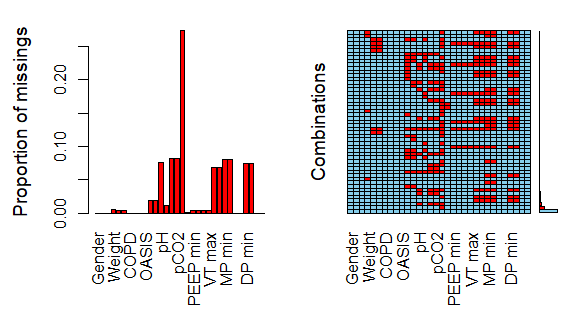 eFig.2. Pattern of missing data in variables of interest in eICU-CRD database.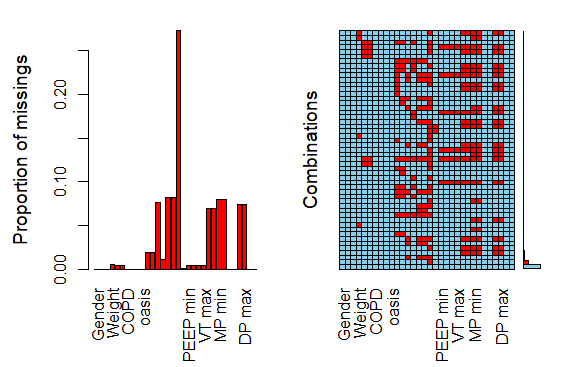 eFig.3. Balancing the PSM model, the IPTW model and CBPS model in MIMIC.Both models showed that variables were already balanced.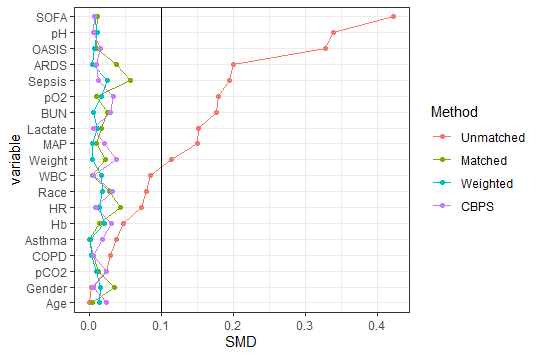 eFig.4. Balancing the PSM model, the IPTW model and CBPS model in eICU-CRD.Both models showed that variables were already balanced.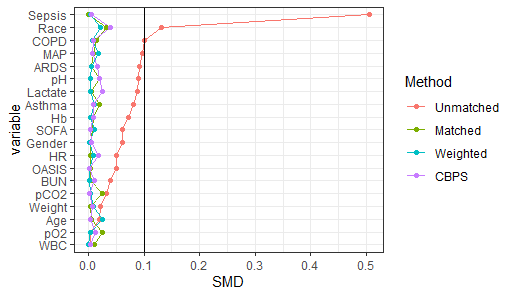 eFig.5. The results of 30-day mortality.TTE was associated with 30-day mortality in MIMIC [OR 0.74, 95%CI (0.6-0.92), P=0.01]. eICU-CRD has no follow-up records outside the in-hospital.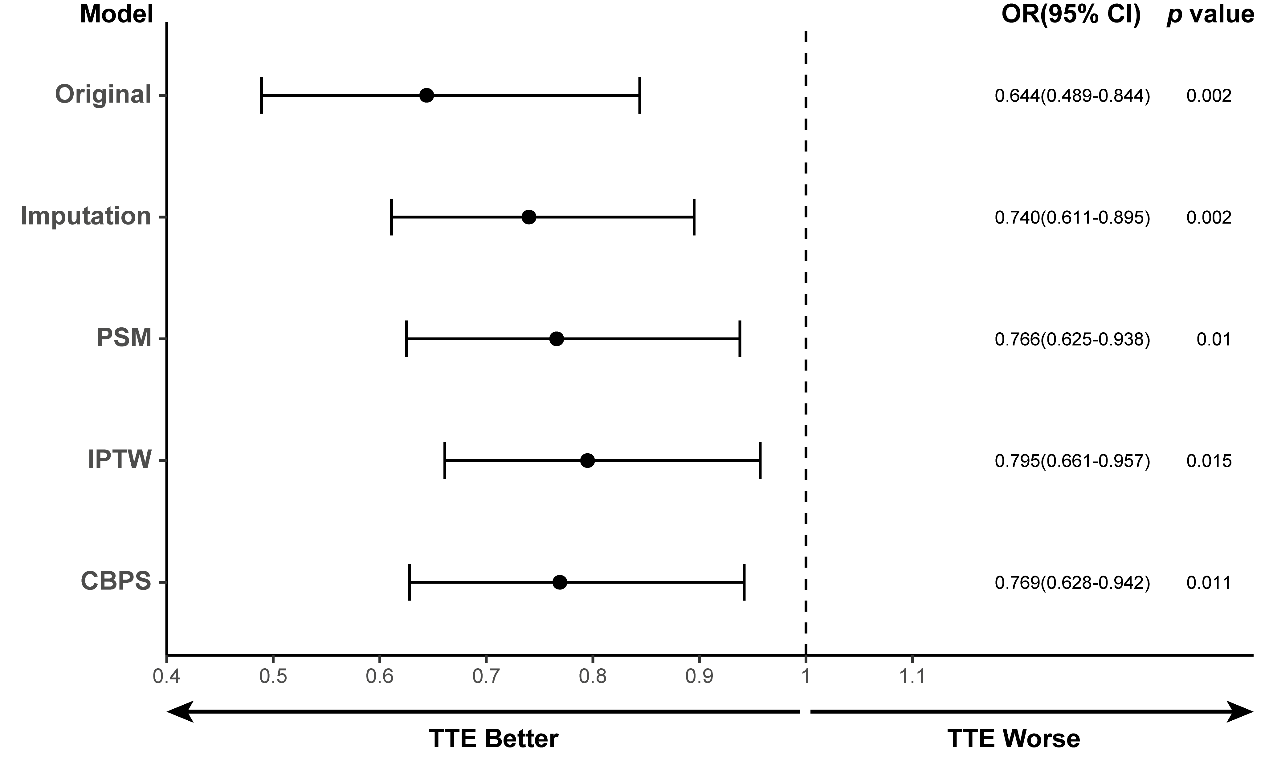 eFig.6. MV patients with TTE during different time periods.Echo time I：patients who had TTE but the TTE time is not in the Echo time II; Echo time II: TTE time >= MV time+24 hour and TTE time<=MV time+24 hour. The results showed that Patients who had echocardiography performed less than 24 h before their mechanical ventilation or 24 h after their mechanical ventilation was beneficial to improve the in-hospital mortality of patients with mechanical ventilation [MIMIC: OR 0.59, 95%CI(0.44-0.79),P<0.001; eICU: OR 0.5 (0.43-0.59), P<0.001].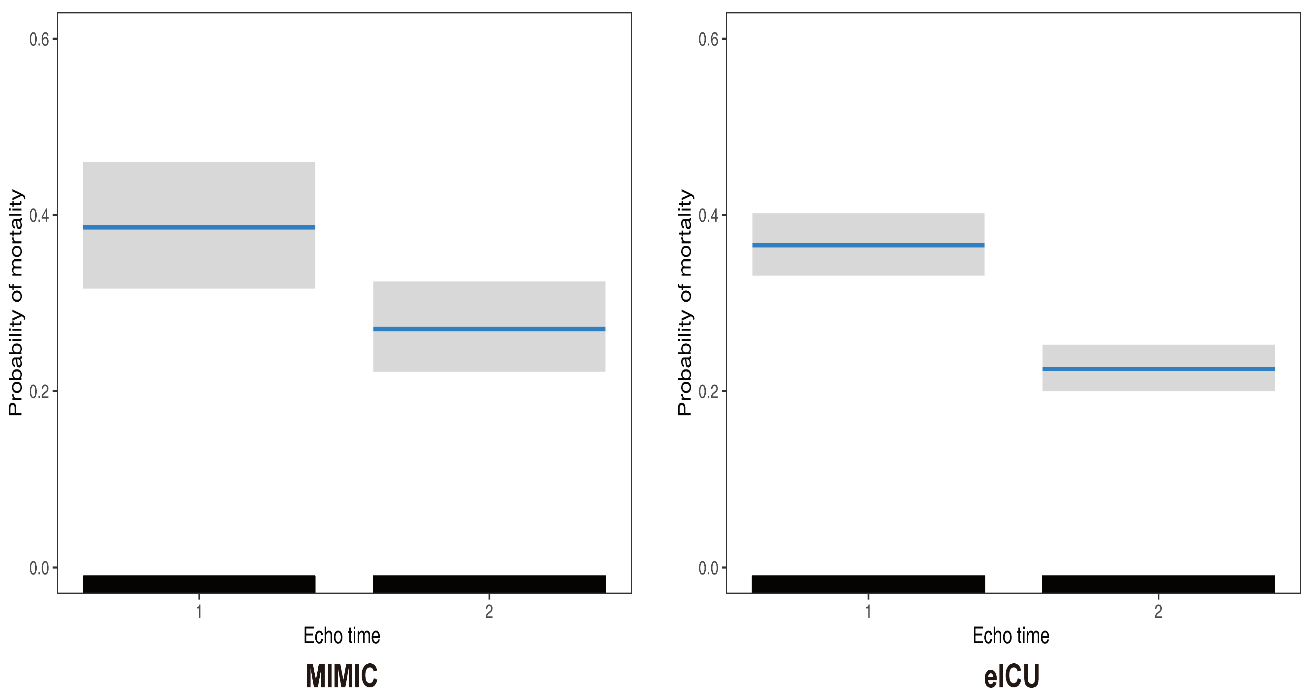 eTable.1. Baseline Characteristics of original cohort. The data was divided into survivor cohort and death cohort.eTable.2. Baseline characteristics comparing the PSM cohort, the IPTW cohort and the CBPS cohort (MIMIC)eTable.3. Baseline characteristics comparing the PSM cohort, the IPTW cohort and the CBPS cohort (eICU-CRD).eTable.4. The cohort of ARDS patients and sepsis patients.eTable.5. The results of subgroup analysis.The results showed that early TTE was also beneficial in improving the in-hospital mortality in ARDS cohort (in MIMIC only) and sepsis cohort.eTable.6. The cohort of patients with transthoracic echocardiography (TTE) between the time of ICU admission and the end time of mechanical ventilation (MV). Echo time I：patients who had TTE but the TTE time is not in the Echo time II; Echo time II: TTE time >= MV time+24 hour and TTE<=MV time+24 hour.eTable.7. Secondary outcome analysis with propensity score matched cohorts.The results showed that those who had TTE both had longer ventilation-free day (MIMIC:P=0.03; eICU:P<0.001) and longer vasopressor-free day (MIMIC: P=0.01; eICU: P<0.001) in 30 days than no TTE group, and this might be related to the managements changes brought by TTE, include the amount of IV fluid(only in eICU-CRD, P<0.001), the use of vasoactive drugs (both in MIMIC and eICU) and the setting of ventilator parameters (only in MIMIC).PEEP positive end expiratory pressure, VT Tidal volume, Pplat plateau pressure, MP Mechanical power.eTable.8. Univariable logistic models assessing impact of transthoracic echocardiography and other factors on in-hospital mortality.eTable.9. Multivariable logistic model assessing impact of transthoracic echocardiography on in-hospital mortality.VariablesMIMIC cohortMIMIC cohortMIMIC cohorteICU-CRD cohorteICU-CRD cohorteICU-CRD cohortVariablesSurvivorDeathP valueSurvivorDeathP valueN189489643271745Sex (%)0.475F929 (49.0)417 (46.5)0.2311926 (44.5)795 (45.6)M965 (51.0)479 (53.5)2401 (55.5)950 (54.4)Age (mean (SD))59.98 (16.17)66.16 (15.30)<0.00160.91 (15.78)65.07 (14.92)<0.001Race (%)<0.001Black175 (9.2)55 (6.1)<0.001477 (11.0)125 (7.2)Hispanic60 (3.2)17 (1.9)103 (2.4)44 (2.5)Other347 (18.3)233 (26.0)249 (5.8)112 (6.4)White1312 (69.3)591 (66.0)3498 (80.8)1464 (83.9)Weight (mean (SD))81.28 (21.03)76.79 (20.03)<0.00183.74 (22.69)81.83 (23.02)0.004HR (mean (SD))91.35 (17.69)91.34 (18.04)0.98393.99 (17.17)95.61 (17.70)0.001MAP (mean (SD))79.42 (11.17)77.91 (11.83)0.00182.19 (12.27)80.33 (12.74)<0.001COPD (%)0.52401777 (93.8)840 (93.8)13378 (78.1)1376 (78.9)1117 (6.2)56 (6.2)949 (21.9)369 (21.1)Asthma (%)0.21401731 (91.4)850 (94.9)0.0014243 (98.1)1719 (98.6)1163 (8.6)46 (5.1)84 (1.9)25 (1.4)SOFA (mean (SD))6.11 (3.69)7.36 (4.44)<0.0015.70 (3.33)7.47 (3.77)<0.001OASIS (mean (SD))38.07 (8.09)41.12 (7.85)<0.00132.04 (10.21)35.81 (10.49)<0.001Hb (mean (SD))10.92 (2.09)10.68 (2.13)0.00511.82 (2.71)11.39 (2.64)<0.001WBC (mean (SD))12.11 (5.94)12.42 (6.35)0.23512.75 (6.00)12.72 (6.23)0.889pH (mean (SD))7.35 (0.11)7.34 (0.12)0.3877.33 (0.11)7.32 (0.13)0.014BUN (mean (SD))29.01 (24.36)35.30 (26.86)<0.00128.55 (23.72)32.69 (25.58)<0.001pO2 (mean (SD))137.37 (79.51)136.48 (79.79)0.799120.04 (71.38)119.06 (73.53)0.687pCO2 (mean (SD))40.98 (9.44)39.41 (10.50)<0.00143.26 (12.96)42.27 (13.08)0.023Lactate (mean (SD))2.11 (1.20)2.26 (1.23)0.0122.92 (2.64)3.93 (3.53)<0.001VariablesPSM cohortPSM cohortPSM cohortIPTW cohortIPTW cohortIPTW cohortCBPS cohortCBPS cohortCBPS cohortVariablesNon-TTETTESMDNon-TTETTESMDNon-TTETTESMDN8598592800.12772.6858858Sex (%)0.005F429 (49.9)414 (48.2)0.0351358.9 (48.5)1366.2 (49.3)0.015415 (48.4)413 (48.1)M430 (50.1)445 (51.8)1441.2 (51.5)1406.4 (50.7)443 (51.6)445 (51.9)Age (mean (SD))62.39 (15.39)62.33 (16.42)0.00462.21 (15.59)62.01 (16.63)0.01362.66 (15.53)62.29 (16.46)0.023Race (%)0.031Black77 (9.0)72 (8.4)0.028232.2 (8.3)239.3 (8.6)0.01770 (8.2)72 (8.4)Hispanic24 (2.8)25 (2.9)77.7 (2.8)81.3 (2.9)28 (3.3)24 (2.8)Other167 (19.4)162 (18.9)586.1 (20.9)584.0 (21.1)157 (18.3)162 (18.9)White591 (68.8)600 (69.8)1904.2 (68.0)1868.0 (67.4)603 (70.3)600 (69.9)Weight (mean (SD))81.16 (20.20)81.59 (20.93)0.02180.18 (20.49)80.25 (20.92)0.00382.40 (20.67)81.62 (20.92)0.037HR (mean (SD))91.57 (17.96)92.35 (18.83)0.04291.36 (17.46)91.12 (18.42)0.01392.17 (17.07)92.31 (18.84)0.008MAP (mean (SD))77.71 (10.75)77.82 (11.44)0.00978.92 (11.28)78.97 (11.85)0.00477.60 (11.10)77.83 (11.44)0.02COPD (%)0.0050801 (93.2)802 (93.4)0.0052626.5 (93.8)2602.5 (93.9)0.003802 (93.5)801 (93.4)158 (6.8)57 (6.6)173.7 (6.2)170.1 (6.1)56 (6.5)57 (6.6)Asthma (%)0.0170789 (91.9)789 (91.9)<0.0012584.5 (92.3)2558.0 (92.3)0.001791 (92.2)787 (91.7)170 (8.1)70 (8.1)215.6 (7.7)214.6 (7.7)67 (7.8)71 (8.3)ARDS (%)0.0090725 (84.4)713 (83.0)0.0382442.3 (87.2)2422.3 (87.4)0.004711 (82.9)714 (83.2)1134 (15.6)146 (17.0)357.9 (12.8)350.3 (12.6)147 (17.1)144 (16.8)Sepsis (%)0.0120154 (17.9)173 (20.1)0.056710.8 (25.4)674.6 (24.3)0.024169 (19.7)173 (20.2)1705 (82.1)686 (79.9)2089.4 (74.6)2098.1 (75.7)689 (80.3)685 (79.8)SOFA (mean (SD))7.55 (4.26)7.59 (3.92)0.0116.58 (4.19)6.61 (3.86)0.0077.55 (4.20)7.58 (3.91)0.007OASIS (mean (SD))40.90 (7.84)40.82 (8.11)0.0139.14 (8.26)39.09 (8.19)0.00640.68 (8.08)40.80 (8.09)0.015Hb (mean (SD))10.92 (2.15)10.90 (2.13)0.01310.83 (2.08)10.79 (2.13)0.0210.84 (2.11)10.90 (2.14)0.03WBC (mean (SD))12.51 (6.25)12.54 (6.21)0.00412.22 (5.91)12.12 (6.04)0.01712.52 (6.04)12.55 (6.22)0.005BUN (mean (SD))34.58 (27.24)33.92 (25.35)0.0257.35 (0.11)7.35 (0.11)0.00534.67 (27.28)33.91 (25.35)0.029pH (mean (SD))7.33 (0.11)7.33 (0.12)0.00931.26 (26.05)31.54 (24.15)0.0117.33 (0.11)7.33 (0.12)0.006pO2 (mean (SD))131.05 (68.65)130.39 (74.82)0.009139.11 (73.02)140.38 (79.21)0.017128.27 (67.16)130.60 (74.81)0.033pCO2 (mean (SD))41.02 (9.73)40.91 (10.01)0.01240.75 (9.27)40.66 (9.63)0.0141.14 (9.74)40.91 (9.97)0.023Lactate (mean (SD))2.22 (1.09)2.24 (1.12)0.0162.13 (1.01)2.12 (1.04)0.0112.23 (1.08)2.24 (1.12)0.005VariablesPSM cohortPSM cohortPSM cohortIPTW cohortIPTW cohortIPTW cohortCBPS cohortCBPS cohortCBPS cohortVariablesno-TTETTESMDno-TTETTESMDno-TTETTESMDN2041204160716078.220442044Sex (%)0.006Female954 (46.7)951 (46.6)0.0032721.0 (44.8)2719.7 (44.7)0.002947 (46.3)953 (46.6)Male1087 (53.3)1090 (53.4)3350.0 (55.2)3358.5 (55.3)1097 (53.7)1091 (53.4)Age (mean (SD))61.83 (15.65)61.76 (15.83)0.00562.03 (15.49)62.43 (15.90)0.02561.82 (15.55)61.77 (15.82)0.004Race (%)0.039Black222 (10.9)212 (10.4)0.032605.6 (10.0)614.0 (10.1)0.021205 (10.0)212 (10.4)Hispanic28 (1.4)34 (1.7)145.8 (2.4)127.5 (2.1)27 (1.3)34 (1.7)Other135 (6.6)143 (7.0)360.9 (5.9)359.0 (5.9)133 (6.5)144 (7.0)White1656 (81.1)1652 (80.9)4958.7 (81.7)4977.7 (81.9)1679 (82.1)1654 (80.9)Weight (mean (SD))83.16 (22.66)83.25 (22.76)0.00483.41 (22.15)83.22 (22.72)0.00983.40 (22.18)83.24 (22.75)0.007HR (mean (SD))93.98 (17.35)93.93 (17.13)0.00394.50 (17.30)94.66 (17.11)0.00993.65 (17.08)93.94 (17.13)0.017MAP (mean (SD))82.53 (12.29)82.42 (12.35)0.00981.65 (12.16)81.43 (12.27)0.01882.33 (12.18)82.42 (12.34)0.008COPD (%)01556 (76.2)1544 (75.6)0.0144754.3 (78.3)4741.1 (78.0)0.0081553 (76.0)1545 (75.6)0.0091485 (23.8)497 (24.4)1316.6 (21.7)1337.1 (22.0)491 (24.0)499 (24.4)Asthma (%)02022 (99.10)2018 (98.9)0.0195962.5 (98.2)5978.4 (98.4)0.0112023 (99.0)2021 (98.9)0.009119 (0.90)23 (1.1)108.5 (1.8)99.8 (1.6)21 (1.0)23 (1.1)ARDS (%)01854 (90.8)1851 (90.7)0.0055396.0 (88.9)5393.4 (88.7)0.0051844 (90.2)1854 (90.7)0.0171187 (9.2)190 (9.3)674.9 (11.1)684.8 (11.3)200 (9.8)190 (9.3)Sepsis (%)01807 (88.5)1807 (88.5)<0.0014574.4 (75.3)4568.6 (75.2)0.0041813 (88.7)1810 (88.6)0.0051234 (11.5)234 (11.5)1496.6 (24.7)1509.6 (24.8)231 (11.3)234 (11.4)SOFA (mean (SD))6.03 (3.57)6.05 (3.37)0.0076.20 (3.63)6.16 (3.43)0.0116.04 (3.60)6.06 (3.38)0.004OASIS (mean (SD))32.82 (10.32)32.79 (10.50)0.00333.09 (10.38)33.08 (10.63)0.00132.79 (10.19)32.78 (10.52)0.001HB (mean (SD))11.60 (2.68)11.57 (2.67)0.0111.69 (2.69)11.70 (2.69)0.00411.60 (2.67)11.57 (2.66)0.009WBC (mean (SD))12.67 (5.74)12.73 (5.89)0.0112.75 (5.88)12.75 (5.94)<0.00112.72 (5.86)12.74 (5.89)0.003pH (mean (SD))7.34 (0.10)7.34 (0.10)0.027.33 (0.10)7.33 (0.10)0.0047.34 (0.10)7.34 (0.10)0.02BUN (mean (SD))28.96 (23.60)29.06 (23.52)0.00429.69 (24.38)29.74 (23.24)0.00228.81 (23.67)29.06 (23.51)0.011pO2 (mean (SD))123.33 (62.26)121.83 (59.78)0.025121.58 (62.29)121.33 (60.53)0.004120.98 (61.98)121.79 (59.75)0.013pCO2 (mean (SD))43.48 (11.29)43.77 (11.71)0.02543.52 (11.53)43.56 (11.85)0.00343.77 (11.52)43.78 (11.71)0.001Lactate (mean (SD))2.87 (2.28)2.88 (2.38)0.0053.03 (2.47)3.03 (2.62)0.0032.82 (2.22)2.88 (2.38)0.025VariablesMIMIC cohortMIMIC cohortMIMIC cohortMIMIC cohorteICU-CRD cohorteICU-CRD cohorteICU-CRD cohorteICU-CRD cohortVariablesARDS groupARDS groupSepsis groupSepsis groupARDS groupARDS groupSepsis groupSepsis groupVariablesno-TTETTEno-TTETTEno-TTETTEno-TTETTEN20215113776944851901262234In-hospital mortality (%)0133 (65.8)114 (75.5)928 (67.4)505 (72.8)318 (65.6)143 (75.3)818 (64.8)170 (72.6)169 (34.2)37 (24.5)449 (32.6)189 (27.2)167 (34.4)47 (24.7)444 (35.2)64 (27.4)Sex (%)Female95 (47.0)72 (47.7)679 (49.3)326 (47.0)232 (47.8)94 (49.5)581 (46)113 (48.3)Male107 (53.0)79 (52.3)698 (50.7)368 (53.0)253 (52.2)96 (50.5)681 (54)121 (51.7)Age (mean (SD))60.20 (16.10)56.47 (17.57)62.20 (15.52)62.64 (15.72)62.39 (14.84)61.81 (14.28)63.07 (14.56)65.51 (15.3)Race (%)Black9 (4.5)12 (7.9)115 (8.4)56 (8.1)52 (10.7)17 (8.9)106 (8.4)21 (9.0)Hispanic7 (3.5)6 (4)31 (2.3)22 (3.2)14 (2.9)2 (1.1)35 (2.8)2 (0.9)Other55 (27.2)31 (20.5)291 (21.1)130 (18.7)27 (5.6)23 (12.1)68 (5.4)21 (9)White131 (64.9)102 (67.5)940 (68.3)486 (70)392 (80.8)148 (77.9)1053 (83.4)190 (81.2)Weight (mean (SD))79.60 (18.41)80.53 (17.78)79.86 (20.46)82.35 (21.40)82.50 (22.44)84.87 (24.16)83.09 (22.61)80.75 (22.72)HR (mean (SD))94.23 (17.1)97.30 (18.69)91.84 (17.35)93.13 (18.92)96.53 (17.17)95.91 (17.49)98.66 (16.99)100.03 (16.40)MAP (mean (SD))77.93 (10.94)75.59 (9.42)78.29 (10.96)77.02 (11.39)79.86 (11.47)81.20 (11.85)78.85 (11.25)77.53 (11.21)COPD (%)0189 (93.6)144 (95.4)1269 (92.2)637 (91.8)382 (78.8)139 (73.2)1004 (79.6)176 (75.2)113 (6.4)7 (4.6)108 (7.8)57 (8.2)103 (21.2)51 (26.8)258 (20.4)58 (24.8)Asthma (%)0186 (92.1)142 (94.0)1282 (93.1)633 (91.2)474 (97.7)185 (97.4)1235 (97.9)232 (99.1)116 (7.9)9 (6.0)95 (6.9)61 (8.8)11 (2.3)5 (2.6)27 (2.1)2 (0.9)SOFA (mean (SD))7.29 (3.78)8.44 (3.60)6.47 (3.99)7.85 (3.95)6.40 (3.91)5.69 (3.2)7.13 (3.74)6.56 (3.68)OASIS (mean (SD))38.65 (8.69)40.83 (7.27)38.75 (8.03)41.14 (8.24)33.68 (10.16)32.07 (10.86)33.97 (10.97)32.94 (11.85)HB (mean (SD))10.45 (2.07)10.82 (1.99)10.69 (2.07)10.85 (2.10)11.40 (2.58)11.31 (2.93)11.44 (2.65)11.37 (2.68)WBC (mean (SD))12.25 (6.69)13.07 (6.39)12.10 (5.95)12.48 (6.18)12.68 (6.27)12.48 (5.54)13.43 (6.59)13.97 (6.46)pH (mean (SD))7.34 (0.1)7.31 (0.12)7.35 (0.1)7.32 (0.12)7.33 (0.11)7.34 (0.10)7.33 (0.11)7.33 (0.10)BUN (mean (SD))32.55 (26.15)32.66 (24.32)32.25 (26.85)35.45 (26.13)31.77 (25.66)31.16 (23.8)35.71 (27.99)35.36 (24.21)pO2 (mean (SD))132.40 (78.7)114.21 (71.23)137.79 (73.44)127.66 (73.44)105.26 (58.57)110.04 (56.87)114.64 (58.63)112.19 (58.41)pCO2 (mean (SD))41.97 (9.25)41.34 (9.46)40.96 (9.17)40.99 (10.14)44.36 (11.96)45.32 (11.17)41.54 (11.48)41.97 (12.08)Lactate (mean (SD))2.02 (0.99)2.29 (1.27)2.10 (1.01)2.25 (1.14)2.82(2.31)2.37(1.82)3.32(2.76)3.15(2.7)SubgroupMIMICeICUadjusted OR (95%CI)P valueadjusted OR (95%CI)P valueALL patient0.687(0.523-0.899)0.0070.757(0.664-0.862)<0.001ARDS cohort 0.516(0.291-0.899)0.0210.717(0.467-1.089)0.12Sepsis cohort0.648(0.520-0.806)<0.0010.646(0.463-0.891)0.01VariablesMIMIC cohorteICU cohortN12063900In-hospital mortality (%)0815 (67.6)2675 (68.6)1391 (32.4)1225 (31.4)Echo time (%)I338 (28.0)1842 (47.2)II868 (72.0)2058 (52.8)Sex (%)Female578 (47.9)1760 (45.1)Male628 (52.1)2140 (54.9)Age (mean (SD))62.18 (16.08)62.08 (15.49)Race (%)Black98 (8.1)370 (9.5)Hispanic33 (2.7)80 (2.1)Other238 (19.7)266 (6.8)White837 (69.4)3184 (81.6)Weight (mean (SD))81.47 (20.90)83.58 (22.55)HR (mean (SD))92.08 (18.24)94.54 (17.16)MAP (mean (SD))77.92 (11.30)81.90 (12.28)COPD (%)01121 (93)3000 (76.9)185 (7)900 (23.1)Asthma (%)01104 (91.5)3838 (98.4)1102 (8.5)62 (1.6)ARDS (%)01010 (83.7)3509 (90.0)1196 (16.3)391 (10.0)Sepsis (%)0228 (18.9)3089 (79.2)1978 (81.1)811 (20.8)SOFA (mean (SD))7.31 (3.99)6.15 (3.51)OASIS (mean (SD))40.11 (8.34)32.68 (10.60)HB (mean (SD))10.84 (2.16)11.61 (2.67)WBC (mean (SD))12.39 (6.08)12.83 (5.93)pH (mean (SD))7.33 (0.11)7.33 (0.10)BUN (mean (SD))34.03 (25.93)29.55 (24.35)pO2 (mean (SD))131.10 (73.72)121.16 (60.70)121.16 (60.70)pCO2 (mean (SD))40.99 (9.97)43.59 (11.66)Lactate (mean (SD))2.19 (1.08)2.99 (2.52)ManagementsMIMIC cohortMIMIC cohortP valueeICU cohorteICU cohortP valueManagementsno-TTETTEP valueno-TTETTEP valueVentilation-free days in 30 days (mean (SD))14.11 (17.48)17.23 (39.12)0.0323.48 (6.23)24.57 (4.55)<0.001Vasopressor-free days in 30 days (mean (SD))18.25 (14.59)20.59 (19.40)0.0127.36 (1.66)28.60 (1.25)<0.001Fluid (mean (SD))2861.13 (2732.35)3039.28 (2798.80)0.21357.64 (1752.82)918.49 (1527.05)<0.001PEEP min (mean (SD))5.73 (2.55)5.98 (2.74)0.045.57 (2.07)5.57 (1.96)0.95PEEP max (mean (SD))8.53 (4.45)9.35 (4.62)<0.0016.44 (2.22)6.32 (2.11)0.1VT min (mean (SD))473.17 (104.68)463.33 (100.25)0.05468.14 (76.96)473.33 (72.11)0.05VT max (mean (SD))622.66 (121.58)611.17 (113.60)0.05499.23 (79.36)502.93 (74.49)0.18Pplat min (mean (SD))18.18 (4.65)18.91 (4.52)0.00217.72 (5.10)17.30 (4.99)0.06Pplat max (mean (SD))24.10 (6.21)24.78 (6.03)0.0323.93 (6.31)23.81 (6.51)0.66MP min (mean (SD))16.28 (6.23)17.29 (6.31)0.00214.06 (5.68)14.53 (6.08)0.22MP max (mean (SD))26.71 (10.79)27.73 (10.34)0.0622.61 (9.22)22.39 (9.71)0.73Norepinephrine use (%)<0.0010.960467(54.4)378(44)1138(62.8)1231(63)1392(45.6)481(56)673(37.2)724(37)Dobutamine use (%)0836 (97.3)787 (91.6)<0.0011659 (96.8)1821 (95.5)0.05123 (2.7)72 (8.4)54 (3.2)85 (4.5)VariablesMIMICMIMICeICU-CRDeICU-CRDVariablesOR (95%CI)P valueOR (95%CI)P valueearly TTE0////10.88(0.74-1.04)0.1420.73(0.65-0.82)<0.001SexF////M1.11(0.94-1.30)0.2160.96(0.86-1.07)0.46Age1.03(1.02-1.03)<0.0011.02(1.01-1.02)<0.001Race Black////Hispanic0.90(0.48-1.65)0.741.63(1.08-2.43)0.018Other2.14(1.52-3.04)<0.0011.72(1.27-2.31)<0.001White1.43(1.05-1.99)0.031.60(1.30-1.97)<0.001Weight0.989(0.985-0.993)<0.0010.996(0.994-0.999)0.002HR1.000(0.995-1.004)0.991.005(1.002-1.009)0.001MAP0.988(0.981-0.995)0.0010.99(0.98-0.99)<0.001CODP1.01(0.72-1.40)0.940.95(0.83-1.09)0.501Asthma0.57(0.41-0.80)0.0010.73(0.46-1.13)0.18ARDS0.89(0.70-1.14)0.371.17(0.98-1.39)0.07Sepsis0.80(0.67-0.95)0.011.39(1.22-1.57)<0.001SOFA1.08(1.06-1.10)<0.0011.15(1.13-1.17)<0.001OASIS1.05(1.04-1.06)<0.0011.04(1.03-1.04)<0.001Hb0.94(0.91-0.98)0.0030.94(0.92-0.96)<0.001WBC1.01(1.00-1.02)0.181.00(0.99-1.01)0.94pH0.71(0.34-1.49)0.370.35(0.21-0.60)<0.001BUN1.009(1.006-1.013)<0.0011.01(1.00-1.01)<0.001pO21.000(0.999-1.001)0.951.000(0.999-1.001)0.8pCO20.98(0.97-0.99)<0.0010.992(0.987-0.997)<0.001Lactate1.17(1.08-1.26)<0.0011.15(1.13-1.18)<0.001VariablesMIMICMIMICeICU-CRDeICU-CRDVariablesOR (95%CI)P valueOR (95%CI)P valueearly TTE0////10.77(0.64-0.93)0.0070.76(0.67-0.86)<0.001Sex0.91F//M1.18(0.99-1.41)      0.071.18(0.99-1.41)      0.071.01(0.89-1.14)1.01(0.89-1.14)Age1.02(1.02-1.03)<0.0011.02(1.01-1.02)<0.001Race Black////Hispanic1.06(0.54-1.98)0.871.93(1.25-2.95)0.003Other2.16(1.50-3.13)<0.0011.68(1.22-2.31)0.001White1.43(1.03-2.01)0.041.71(1.38-2.14)<0.001Weight0.99(0.98-0.99)<0.0010.997(0.995-1.000)0.08HR1.002(0.996-1.008)0.41.004(1.001-1.008)0.02MAP1.003(0.994-1.011)0.541(1.000-1.006)0.83CODP1.09(0.76-1.55)0.620.98(0.84-1.14)0.78Asthma0.77(0.53-1.09)0.150.99(0.61-1.57)0.98ARDS0.89(0.68-1.15)0.361.18(0.99-1.42)0.07Sepsis0.66(0.54-0.81）<0.0011.03(0.90-1.19)0.68SOFA1.08(1.05-1.12)<0.0011.12(1.09-1.14)<0.001OASIS1.02(1.01-1.03)0.0021.01(1.00-1.02)0.008Hb0.98(0.93-1.02)0.280.95(0.93-0.98)<0.001WBC1.01(0.99-1.02)0.311.000(0.99-1.01)0.93pH1.59(0.61-4.14)0.341.39(0.68-2.86)0.37BUN1.004(1.00-1.01)0.021.000(0.997-1.002)0.82pO21.000(0.999-1.001)0.921.000(0.999-1.001)0.72pCO20.99(0.98-1.00)0.081.000(0.995-1.008)0.73Lactate1.05(0.96-1.15)0.241.11(1.08-1.14)<0.001